АДМИНИСТРАЦИЯ ГОРОДА ИШИМАПОСТАНОВЛЕНИЕ 08 сентября  2021 г.                                                                                      № 654О внесении изменений в постановление администрации города Ишима от 09.08.2021 № 566 «О выделении на территории города Ишима специальных мест для размещения печатных агитационных материалов по выборам депутатов  Государственной Думы Федерального Собрания Российской Федерации восьмого созыва и по выборам депутатов Тюменской областной Думы седьмого созыва»   В соответствии с частью 9 статьи 68 Федерального закона от 22.02.2014 № 20-ФЗ «О выборах депутатов Государственной Думы Федерального Собрания Российской Федерации», частью 7 статьи 57 Избирательного кодекса (Закона) Тюменской области, с учетом  предложения Территориальной избирательной комиссии № 11 города Ишима: В постановление администрации города Ишима от 09.08.2021 № 566 «О выделении на территории города Ишима специальных мест для размещения печатных агитационных материалов по выборам депутатов  Государственной Думы Федерального Собрания Российской Федерации восьмого созыва и по выборам депутатов Тюменской областной Думы седьмого созыва» внести следующие изменения:приложение к постановлению изложить в редакции согласно приложению к настоящему постановлению. Направить настоящее постановление в Территориальную избирательную комиссию № 11 города Ишима.Действие настоящего постановления распространить на правоотношения возникшие с 09.08.2021.Опубликовать настоящее постановление в газете «Ишимская правда», сетевом издании «Официальные документы города Ишима» (http://ishimdoc.ru) и разместить на официальном сайте муниципального образования.Контроль за исполнением настоящего постановления возложить на руководителя аппарата Главы города Ишима.Первый заместитель Главы города                                                 А.А. ВеренчукПриложение к постановлению администрации города Ишима от 08 сентября 2021 года № 654Специальные места для размещения печатных агитационных материалов по выборам депутатов  Государственной Думы Федерального Собрания Российской Федерации восьмого созыва и по выборам депутатов Тюменской областной Думы седьмого созыва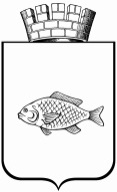 № участкаМЕСТО РАЗМЕЩЕНИЯ ПЕЧАТНЫХ АГИТАЦИОННЫХ МАТЕРИАЛОВ1101Территория ООО «ПодъемМост-Сервис», ул. Ялуторовская, 901102Остановочный комплекс  «ПМК 3», ул. Курганская1103Информационная тумба, ул. Казанская, 36/11104Остановочный комплекс  «Роща», ул. Казанская1105Информационный стенд у Ишимского театра, ул. Курганская, 11106Остановочный комплекс «Улица «Зеленая» по  ул. Казанская1107Информационная тумба в районе магазина «Любаша», ул. Докучаева, 391108Здание МАОУ «СОШ № 8» стороны ул. М. Садовой, ул. Ражева, 11109Металлическое ограждение территории музея  П.П. Ершова, ул. Советская, 301110Здание общежития ИГПИ им. П.П. Ершова, ул. Ленина, 101111Информационная тумба у ККЗ им. 30 лет ВЛКСМ, со стороны ул. К. Маркса, ул. Ленина, 661112Остановочный комплекс  «30 лет ВЛКСМ», ул. К. Маркса1113Остановочный комплекс  «Спортивная», ул. К. Маркса1114Остановочный комплекс  «Техникум», ул. К. Маркса,Остановочный комплекс  «Дом культуры», ул. К. Маркса1115Ограждение территории Городского общеобразовательного лицея им. Е.Г. Лукьянец, (при въезде на территорию), ул. Пушкина, 10;   1116Ограждение территории МАУ «Ишимский городской спортивно - оздоровительный комплекс «Центральный», ул. М. Горького, 22»1117Остановочный комплекс «Ковровая», ул. Артиллерийская;1118Ограждение территории  МБСКОУ СКШ №3, ул. М. Садовая,1691119Остановочный комплекс «Сельмаш», ул. Артиллерийская1120Ограждение территории МАДОУ «Центр развития ребенка детский сад №19» города Ишима, ул. 30 лет ВЛКСМ, 321121Ограждение территории  МАДОУ «Центр развития ребенка детский сад №19» города Ишима, проезд  М. Горького, 351122Остановочный комплекс «Телеателье», ул. К. Маркса1123Информационная тумба, ул. 30 лет ВЛКСМ, 741124Ограждение территории МАУ «Ишимский городской спортивно-оздоровительный комплекс», ул. ул. Свердлова, 1121125Информационная тумба, ул. Ершова, 1011126Остановочный комплекс «Железнодорожный вокзал», площадь Привокзальная1127Техническая библиотека АО РЖД, ул. Чернышевского, 41128Информационная тумба в районе магазина «Смирновский», ул. Большая, 381129Остановочный комплекс «Дом ветеранов», ул. Большая1130Остановочный комплекс «1-й микрорайон»,  ул. Калинина1131Остановочный комплекс «Железнодорожная больница», ул. Деповская1132Здание МАУК «Цирковая студия «Мечта», ул. Чехова,131333Ограждение территории  МАДОУ Детский сад № 10, ул. Красина, 381134Ограждение территории МАОУ СОШ №4, ограждение здания, ул. Непомнящего,1461136Остановочный комплекс «Мясокомбинат» ул. Республики, Остановочный комплекс ПАТП ул. Республики1137Ограждение территории  МАОУ СОШ №12, ул. Первомайская, 921138Остановочный комплекс «Монолит» ул. Республики, Остановочный комплекс «Уральская», ул. Республики1139Информационная тумба на пересечении ул. Большая и ул. Герцена,Ограждение территории МАОУ СОШ №12, ул. Уральская, 26а